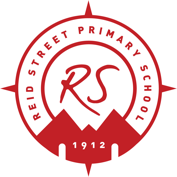 Record of Attendance:Reid Street Primary SchoolGoverning BodyResignations / expiry of terms of office 13 March 2018 20 June 2018 21 November2018 13 March 201920June 201920 November 201911 March 20201 July 2020Trevor Alley Member Appointed Governor  1 December 2016 – 30 November 2020YYYYYYYYPaula Ayto Principal:  ex officio YYYYYYYYCatherine BondAssociate Member 21 November 2018 – 20 November 2019 Staff Elected Governor 1 September 2019 – 31 August 2023YYYYYYapologies for absence given and accepted Tracey Charlton Staff Elected Governor 1 September 2017 – 31 August 2021YYYYYRESIGNED 31 August 2019Karina Dare Parent Elected Governor  9 November 2016 – 8 November 2020Member Appointed Governor 1 September 2019 – 31 August 2023Yapologies for absence given and acceptedYYYYYYStephen Harker Member Appointed Governor 17 October 2016 – 16 October 2020apologies for absence given and acceptedYYYYYYYAdrian MarshParent Elected Governor 30 November 2016 – 29 November 2020apologies for absence given and acceptedYapologies for absence given and acceptedYYYYYCarol Saunders Member Appointed Governor 11 November 2015 – 10 November 2023YYYYYYYYLaura Kendrew (previously Swanston)Parent Elected Governor 10 November 2016 – 9 November 2020YYYYYYYYTracy Wilson Member Appointed Governor 26 November 2018 – 25 November 2022apologies for absence given and acceptedapologies for absence given and acceptedapologies for absence given and acceptedRESIGNED with effect from 9 December 2019Jane KnowlsonResigned with effect from 31 August 2019YYYYYYMorvyn Sanderson Term of office expired 16 October 2018 YYYMaureen Wright resigned with effect from 27 September 2018 apologies for absence given and acceptedYY